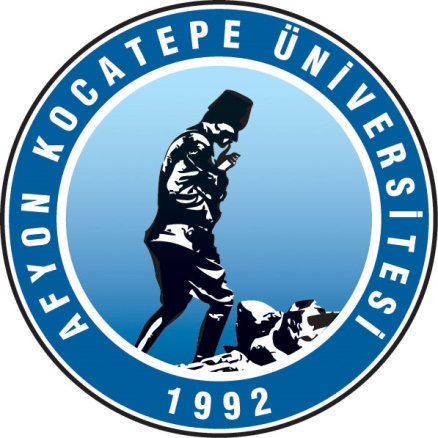 AFYON KOCATEPE ÜNİVERSİTESİHOBİ BAHÇELERİ TAHSİS VE KULLANIMSÖZLEŞMESİAFYON KOCATEPE ÜNİVERSİTESİHOBİ BAHÇELERİ TAHSİS VE KULLANIMSÖZLEŞMESİTARAFLAR Bir taraftan Afyon Kocatepe Üniversitesi Rektörlüğü adına Genel Sekreter ile diğer taraftan ……………………..T.C. kimlik numaralı …………………………………….. ile aralarında İş bu sözleşmede ve “Hobi Bahçeleri Kullanım Taahhütnamesi”nde yer alan yazılı şartlar dahilinde “Tahsis ve Kullanım Sözleşmesi” akdedilmiştir. KONUSU VE SÜRESİÜniversitemiz mülkiyetindeki Afyonkarahisar İli, Merkez İlçesi, Kumartaş (Erenler) Mahallesi 172 ada, 7 ve 8 parseldeki taşınmazın üzerinde, Afyon Kocatepe Üniversitesi Personelinin kullanımına yönelik olarak yapılan “115 adet Hobi Bahçesi ve Sosyal Donatıları” nın başvuru talebinde bulunanlar arasında “Hobi Bahçesi Tahsis Komisyonu” tarafından yapılacak kura çekimi ile belirlenen “Asıl Kullanıcılara” 5 (beş) yıl süre ile “Başlangıç Bedeli”. “Aylık Aidat Bedeli” ve “Aylık Gider Katılım Bedeli” ödenmesi karşılığında Hobi Bahçesi tahsis edilmesidir.TANIMLAR Bu Sözleşme’de geçen;a) Üniversite: Afyon Kocatepe Üniversitesini,b) Hobi bahçesi: Tahsis, kullanım ve işletme koşulları bu Usul ve Esaslar doğrultusunda belirlenmiş, (12,50 x 8,20 mt ebatlarında) toplam 102,50 m² den oluşan bahçe içerisinde, 1 adet kapalı kulübe (6,15 m²) ve veranda’dan (6,9 m²) oluşan mahalleri, c) Bahçe Kullanıcısı: Hobi bahçesi tahsis edilen kişiyi,d) Hobi Bahçeleri Tahsis Komisyonu: Rektörlük Makamınca görevlendirilen komisyonu,e) İdare: Yapı İşleri ve Teknik Daire Başkanlığını,f) Başkanlık: Afyonkarahisar Belediye Başkanlığını,g) İMİD: İdari ve Mali İşler Daire Başkanlığını,h) SGDB: Strateji Geliştirme Daire Başkanlığını,i) Başlangıç Bedeli: Hobi bahçesi kullanımı amacıyla 5 (beş) yıl için bir defaya mahsus peşin olarak tahsil edilecek bedeli,j) Aylık Aidat Bedeli: Hobi bahçesi kullanımı amacıyla 1 (bir) yıl için ve her yıl tekrarlanmak üzere güncellenerek belirlenecek olan ve aylık olarak tahsil edilecek bedeli,k) Aylık Gider Katılım Bedeli: Hobi bahçesi kullanımı amacıyla 1 (bir) yıl için belirlenecek ve her yıl tekrarlanmak üzere güncellenerek belirlenecek olan ve aylık olarak tahsil edilecek bedeli,l) SKSDB: Sağlık Kültür ve Spor Daire Başkanlığını,ifade etmektedir.YÜKÜMLÜLÜKLER4.1. “Hobi Bahçesi Tahsis Komisyonu” tarafından çekilen kura sonucu belirlenen Asıl Kullanıcı ……………………………………. …../05/2022 tarihinden …../05/2027 tarihine kadar 5 (beş) yıl süre ile  tahsis edilen ………… kapı numaralı Hobi Bahçesini; tamamını okuduğu “Tahsis ve Kullanım Sözleşme”si hükümlerine ve Tahsis ve Kullanım Sözleşmesinin eki olan “Hobi Bahçeleri Kullanım Taahhütnamesi” ne uygun olarak kullanacağını; beyan ve taahhüt etmiştir.4.2.Bahçe Kullanıcısı; Hobi Bahçesi kullanım “Başlangıç Bedeli” olarak; “Hobi Bahçesi Tahsis Komisyonu” tarafından belirlenen 2.500 TL. bedeli (5 yıl için bir defaya mahsus peşin olarak tahsil edilen bedel) Başkanlığın ilgili hesabına yatırmıştır. “Başlangıç Bedeli” nin ödendiğine dair dekont İdareye teslim edilmiştir.4.3.Bahçe Kullanıcısı; Hobi Bahçesi kullanım “Aylık Aidat Bedeli” olarak; “Hobi Bahçesi Tahsis Komisyonu” tarafından belirlenen aylık 100 TL. bedeli (1 yıl için ve her yıl tekrarlanmak üzere belirlenen ve aylık olarak tahsil edilen bedel) Başkanlığın ilgili hesabına yatırmıştır. İlk aya ait “Aylık Aidat Bedeli”nin ödendiğine dair dekont İdareye teslim edilmiştir.4.4. Bahçe Kullanıcısı; Hobi Bahçesi kullanım “Aylık Gider Katılım Bedeli” olarak “Hobi Bahçesi Tahsis Komisyonu” nun tarafından belirlenen aylık 50 TL. bedeli (1 yıl için ve her yıl tekrarlanmak üzere belirlenen ve aylık olarak tahsil edilen bedel) SGDB hesabına yatırmıştır. İlk aya ait “Aylık Gider Katılım Bedeli”nin ödendiğine dair dekont İdareye teslim edilmiştir.4.5. Bahçe Kullanıcısı; 2022 yılı için belirlenen ve kalan 4 yıl için belirlenecek olan “Aylık Aidat Bedeli”ni her ayın son gününe kadar Başkanlığın ilgili hesabına yatıracaktır. “Aylık Aidat Bedeli” yatırılmadığı takdirde Başkanlık tarafından uygulanacak gecikme zammı geçerli olacaktır. “Aylık Aidat Bedeli” Başkanlığın bildirimi üzerine 3 defa üst üste yatırılmadığı takdirde “Tahsis ve Kullanım Sözleşme”si ve ekinde bulunan “Hobi Bahçeleri Kullanım Taahhütnamesi”ndeki hükümler çerçevesinde İdare tarafından tek taraflı olarak Sözleşme fesih edilecek olup, Bahçe Kullanıcısı herhangi bir hak talebinde bulunamayacaktır.4.6. Bahçe Kullanıcısı; 2022 yılı için belirlenen ve kalan 4 yıl için belirlenecek olan “Aylık Gider Katılım Bedeli”ni her ayın son günü mesai bitimine kadar SGDB ilgili hesabına yatıracaktır. “Aylık Gider Katılım Bedeli” SGDB’nin bildirimi üzerine 3 defa üst üste yatırılmadığı takdirde “Tahsis ve Kullanım Sözleşme”si ve ekinde bulunan “Hobi Bahçeleri Kullanım Taahhütnamesi”ndeki hükümler çerçevesinde İdare tarafından tek taraflı olarak Sözleşme fesih edilecek olup, Bahçe Kullanıcısı herhangi bir hak talebinde bulunamayacaktır.4.7. Tahsis ve Kullanım Sözleşmesinin yürütülmesine ilişkin şartların yer aldığı “Hobi Bahçeleri Kullanım Taahhütnamesi” iş bu Sözleşmenin ekidir ve Bahçe Kullanıcısı bu şartları kabul etmiş sayılır.İHTİLAFLARIN ÇÖZÜMÜTaraflar arasındaki Tahsis ve Kullanım Sözleşmesinin ve eki Hobi Bahçeleri Kullanım Taahhütnamesi’nin uygulanması sırasında doğabilecek ihtilafların çözümünde öncelikli olarak “Hobi Bahçesi Tahsis Komisyonu” yetkilidir. İhtilafların çözüme kavuşturulamaması halinde Afyonkarahisar Mahkemeleri ve İcra Daireleri yetkilidir.HOBİ BAHÇELERİ YER TESLİMİBahçe Kullanıcısına; tahsise konu Hobi Bahçesinin yer teslimi, İdare tarafından hazırlanan “Teslim Tesellüm Tutanağı” ile taraflarca imzalanmasından sonra yapılacaktır.TAHSİS ve KULLANIM SÖZLEŞMESİNİN YÜRÜRLÜĞE GİRMESİ İş bu “Tahsis ve Kullanım Sözleşmesi” 4 (dört) sayfa, 7 (yedi) maddeden ve sözleşmenin eki olan “Hobi Bahçeleri Kullanım Taahhütnamesi” nden ibaret olup; taraflarca iki nüsha halinde imzalanıp, tanzim edildiği tarihte yürürlüğe girecektir.  ….. /….. /2022                                                    		 	 ….. /….. /2022Bahçe Kullanıcısı			                   	     Afyon Kocatepe Üniversitesi RektörlüğüAdı ve Soyadı		: Ünvanı			: Görev Yaptığı Birim	:Kurum Sicil No		: E-posta Adresi		: Adresi			: Telefonu 		: 0 ( _ _ _ ) _ _ _ _ _ _ _